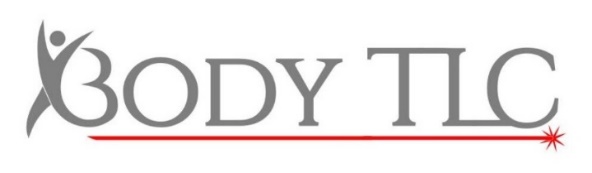 Aftercare for Permeant Make-Up
To get the best results from your permeant make-up procedure it is important that you follow the aftercare advice.A top up is given at five weeks, this appointment will allow the therapist to see how the pigment has settled and be able to add more where necessary. The therapist will also be able to add depth of colour and tweak where needed. Please note that colour isn’t stable until 30 days following your top up appointment, so it will not be until this time that the result can be fully seen.
PriorIt is advised that prior to Aquelle Lips you drink medication to prevent the Herpes simplex virus.Aftercare instructionsDo not wear any eye makeup for ten days following treatment. Please be aware that make up can carry bacteria which can lead to infection.Do not get the area wet for 5 to 7 days, until the scabs have naturally fallen off. Do not pick scabs. This can reduce the pigmentation.Do not apply creams or topical solutions to the area. The area should be left to heal naturally.Avoid direct sunlight – wear a high SPF sunblock if you will be in the sun.Side effectsSwelling may take place in the area. This will go down naturally. You can apply ice in a bag to ease the swelling, however, do not apply any creams.Scabbing – these are very soft, unlike other scabs, but should be left to fall off naturally.If you have sensitive skin, we recommend that you take ibuprofen to ease the pain if any is experienced.N.B. In the unlikely event that you experience any severe pain or discomfort, please seek advice from your GP.


If you have any concerns, please call us on 01522 394618Aftercare for Permeant Make-Up
To get the best results from your permeant make-up procedure it is important that you follow the aftercare advice.A top up is given at five weeks, this appointment will allow the therapist to see how the pigment has settled and be able to add more where necessary. The therapist will also be able to add depth of colour and tweak where needed. Please note that colour isn’t stable until 30 days following your top up appointment, so it will not be until this time that the result can be fully seen.
PriorIt is advised that prior to Aquelle Lips you drink medication to prevent the Herpes simplex virus.Aftercare instructionsDo not wear any eye makeup for ten days following treatment. Please be aware that make up can carry bacteria which can lead to infection.Do not get the area wet for 5 to 7 days, until the scabs have naturally fallen off. Do not pick scabs. This can reduce the pigmentation.Do not apply creams or topical solutions to the area. The area should be left to heal naturally.Avoid direct sunlight – wear a high SPF sunblock if you will be in the sun.Side effectsSwelling may take place in the area. This will go down naturally. You can apply ice in a bag to ease the swelling, however, do not apply any creams.Scabbing – these are very soft, unlike other scabs, but should be left to fall off naturally.If you have sensitive skin, we recommend that you take ibuprofen to ease the pain if any is experienced.N.B. In the unlikely event that you experience any severe pain or discomfort, please seek advice from your GP.


If you have any concerns, please call us on 01522 394618